Invitation Letter For Tourist Visa Family USA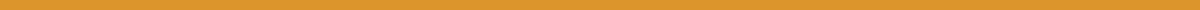 Michael Thompson
789 Peaceful Lane
Chicago, IL, 60601
michael.t@email.com
(312) 555-1234
March 11, 2024Embassy of the United States
[Embassy Address]
[City, Country]Dear Sir/Madam,I hope this letter finds you well. I, Michael Thompson, a [Your Legal Status: U.S. Citizen/Permanent Resident], am writing to extend an invitation to my [Relationship, e.g., mother], Mrs. Anna Thompson, residing at [Visitor’s Address in Home Country], to visit me in Chicago, Illinois, for a duration of [mention the duration, e.g., three months] from [Start Date] to [End Date].The primary purpose of her visit is to spend time with family and explore the United States, enhancing our familial bonds and creating lasting memories together. During her stay, we have planned to visit various cultural and historical landmarks across the U.S., including but not limited to the Willis Tower in Chicago, the Statue of Liberty in New York, and the Grand Canyon in Arizona.I will be fully responsible for her accommodation, maintenance, and travel expenses within the United States. Mrs. Thompson will be residing with me at my home address mentioned above. I am fully committed to ensuring that she will return to [Visitor’s Home Country] upon the conclusion of her visit, as she has significant ties there, including [mention any important ties, such as other family members, employment, property, etc.].Attached, please find the necessary documents to support this invitation, including a copy of my [Document proving your status in the U.S., e.g., U.S. passport, Green Card], proof of my employment and financial stability, and a detailed itinerary of the places we plan to visit.I kindly request your favorable consideration of Mrs. Anna Thompson’s visa application. Please do not hesitate to contact me should you require any further information or clarification.Thank you for your time and consideration.Sincerely,[Your Signature, if sending by mail]Michael Thompson.